Name:			Faroug 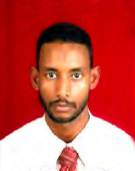 Date of Birth:                    01/01/1977Marital Status:		Married (two children)Nationality:		SudaneseC/o-Phone No:		+971 505891826E-Mail Address:	faroug.339993@2freemail.com Qualifications:Master of Business Administration (MBA), Nov 2008- Jan 2011, Sudan Academy for Sciences.Post-Graduate Diploma in Translation (English to Arabic and vice versa) University of Khartoum 2012.Bachelor of Education, Faculty of Art, English Field, 2005-2008, AlZa’eem Al-Azhari University.Three-year Diploma in Translation (English to Arabic and vice versa) First Class, 2002 2005, University of Khartoum – Sudan.Diploma of Computer Programs (Excellent) 1998, Elmukhtar Center for Computer Sciences.First and Second Certificate of Germany Language (GrundStuffe 1-2), Schiller Institute- Sudan.Experiences:Administration Consultant, Emirates Secretarial Services, Dubai, Nov 2016 to January 2017.Administrative Officer, H.H. Crown Prince of Dubai Office, since Feb 2016 up to July 2016.Administrative Officer, Al Tadawi Medical Centre, Dubai, UAE Dec 2014 – Feb 2016.Administrative Manager, Al-Faisal International Hospital, Sep 2012 up to Dec 2012.Officer In-charge (OIC)/ Liquidation Team Leader, Aug 2011- Nov 2011, El Obeid Logistics Base, United Nations Mission in Sudan (UNMIS).Administrative Assistant (Office) El Obeid Logistics Base, United Nations Mission in Sudan (UNMIS) June 2006 –July 2011.Public Relations Officer Jun 2003 -May 2006, None-Sudanese Students Welfare Organization, Jabra- Khartoum, Sudan.Administrative & Financial Officer Feb 2001- Mar 2003, HusnElkhatima Organization, Zamzam Building, Khartoum – Sudan.Trainings:Translation from English to Arabic Language and vice versa (March-April 2004) Sudan News Agency (SUNA) , Khartoum – Sudan.Secretarial and Administrative Skills Management Training – February 2011, Brainstorm Management Consultants Kenya LTD.Project Management October 2010, United Nations Mission in Sudan (UNMIS) Integrated Mission Training Center (IMTC), El Obeid – Sudan.Time Management Training Programme December 2009, Khartoum- Sudan, UNMIS- IMTC.Client Orientation Training Programme December 2009, El Obeid – Sudan, UNMIS – IMTC.Cross Cultural Communication Training May 2010, El Obeid- Sudan, UNMIS – Staff Counseling & Welfare Section.Microsoft Office Application Programme, Intermediate Level, Sep- Dec 2010, El Obeid – Sudan.Trauma and Critical Incident for Humanitarian Workers July 2009, UNMIS – Staff Counseling & Welfare Section, El Obeid – Sudan.Microfinance Distance Learning Course June 2010, United Nations Capital Development Fund (UNCDF).Assertiveness Training July 2009 El Obeid – Sudan, UNMIS – Staff Counseling & Welfare Section.IBM Lotus Note Training August 2010, El Obeid, UNMIS – CITS Collaboration with IMTC.The Integrity Awareness Initiative on-line Learning Programme Nov 2010, United Nations.Basic Life Support Pre-Hospital Emergency Care Course July 2009, the Swedish Civil Contingencies Agency (MSB), Sudan.Safe & Secure Approaches to Field Environments Feb 2010, UNMIS- Department of Safety and Security.Prevention of Harassment, Sexual Harassment and Abuse of Authority in the Workplace Aug 2009, UNLB, on-line course.International Humanitarian Law and the Law of Armed Conflict Feb 2008, Peace Operations Training Institute.The Conduct of Humanitarian Relief Operations: Intervention and Management May 2008, Peace Operations Training Institute.Gender Perspectives in United Nations Peacekeeping Operations May 2008, Peace Operations Training Institute.Ethics in Peacekeeping Feb 2008, Peace Operations Training Institute.Peacekeeping and International Conflict Resolution Mar 2008, Peace Operations Training Institute.Global Terrorism February 2008, Peace Operations Training Institute.Disarmament, Demobilization, and Reintegration (DDR): Principles of Intervention and Management in Peacekeeping Operations Feb 2008, Peace Operations Training Institute.United Nations Police: Restoring Civil Order Following Hostilities May 2008, Peace Operations Training Institute.Commanding United Nations Peacekeeping Operations Feb 2008, Peace Operations Training Institute.The History of United Nations Peacekeeping Operations during the Cold War: 1945 to 1987, Mar 2007, Peace Operations Training Institute.The History of United Nations Peacekeeping Operations Following the Cold War: 1988 to 1996, Mar 2007, Peace Operations Training Institute.The History of United Nations Peacekeeping Operations from Retrenchment to Resurgence: 1997 to 2006, Feb 2008, Peace Operations Training Institute.An Introduction to the UN System: Orientation for Serving on a UN Field Mission Mar 2008, Peace Operations Training Institute.Mine Action: Humanitarian Impact, Technical Aspects, and Global Initiatives Mar 2008, Peace Operations Training Institute.Logistical Support to United Nations Peacekeeping Operations: An Introduction Feb 2008, Peace Operations Training Institute.Operational Logistical Support of UN Peacekeeping Missions: Intermediate Logistics Course Feb 2008, Peace Operations Training Institute.Principles for the Conduct of Peace Support Operations (PSO) Mar 2007, Peace Operations Training Institute.Security Measures for United Nations Peacekeepers Mar 2008, Peace Operations Training Institute.Orientation to International Public Sectors Accounting Standards (IPSAS) – United Nations, Jan 2013.Accrual Basics – United Nations, Computer Based Training Course- Jan 2013.Accounting for Inventories, United Nations, Jan 2013.Accounting for Leases, United Nations, Jan 2013.Accounting for Employee Benefits, United Nations, Jan 2013.Accounting for Property, Plant and Equipment, United Nations, Jan 2013.Accounting for Provisions, Contingent Liabilities and Contingent Assets, United Nations, Jan 2013.